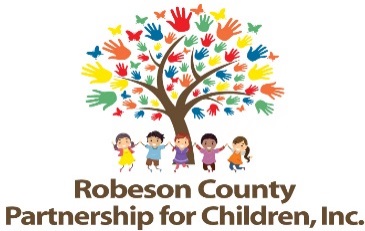 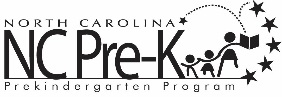 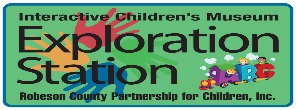 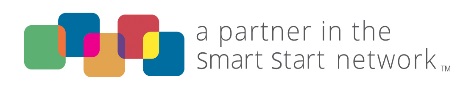 Organizational Development Committee MeetingSeptember 17, 2020Via Zoom: https://zoom.us/j/98944279835?pwd=U21BMGNYenI5R2tpK21YWXlWOUcyQT09Call In: 1 646 558 8656 Meeting ID: 989 4427 9835Passcode: 50201512:00 p.m. *Space will be available whereby members of the public may listen to the meeting at:Robeson County Partnership for Children, Inc. Board Room210 E. Second StreetLumberton, NC 28358Approval of MinutesReview minutes from January 16, 2020 committee meeting.Action ItemsRCPC Strategic Plan Background:  The Organizational Development Committee is charged with oversight of the partnership’s strategic plan.Issue: A strategic plan for the partnership for years 2020-2025 has been developed.Recommendation:  It is recommended that the Organizational Development Committee review and consider approving the RCPC 2020-2025 Strategic Plan.Exploration Station Treasurer’s Reports Background:  The Organizational Development Committee reviews Exploration Station’s Treasurer’s Reports.  Issue: The Exploration Station Treasurer’s Reports are included for review. Recommendation:	 It is recommended that the Organizational Development Committee consider approving the Treasurer’s Reports.  Non-Action ItemsOnline Auction-Tim LittleExploration Station Re-OpeningAnnouncementsAdjournment  The next meeting will be held on Thursday, November 19, 2020.  